Grades 5/6 Supply List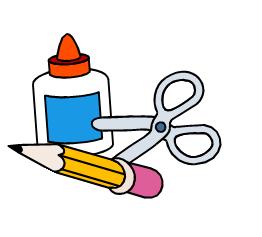 Each student should be ready to start the school year with the following supplies. Recycling from last year is encouraged:New Students 	New Students					Returning Students2 composition notebooks			1 composition notebook1 2 inch binder					1 2 inch binder (can be recycled)	3 1 inch binders					1 set of dividers			4 glue sticks					4 boxes of tissues		2 sets of dividers					50 or more sharpened pencils		1 box of markers					4 boxes of tissues				1 8oz. hand sanitizerAll Students:- one TI-30xs Multiview Calculator (approx. $16.00 at Staples or Walmart) *No substitutes…this is the only scientific calculator that will be used. - Earbuds/phones with speaker and volume control- Wireless Mouse- Appropriate t-shirt, shorts or sweats, (need to be different from the ones worn to school and all to be kept in gym locker), and sneakers - Deodorant/antiperspirant - Two locks (an extra for phys. ed.) - SD Memory Card 8GB (for Photo)Students will have storage at school for their supplies so that they may access them as the school year progresses